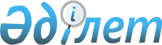 Об определении порядка и размера возмещения затрат на обучение на дому детей с ограниченными возможностями из числа детей с инвалидностью по индивидуальному учебному плану по Осакаровскому районуРешение Осакаровского районного маслихата Карагандинской области от 31 марта 2023 года № 2/17. Зарегистрировано Департаментом юстиции Карагандинской области 4 апреля 2023 года № 6371-09
      В соответствии с подпунктом 4) статьи 16 Закона Республики Казахстан "О социальной и медико-педагогической коррекционной поддержке детей с ограниченными возможностями", Осакаровский районный маслихат РЕШИЛ:
      1. Определить порядок и размер возмещения затрат на обучение на дому детей с ограниченными возможностями из числа детей с инвалидностью по индивидуальному учебному плану по Осакаровскому району, согласно приложению к настоящему решению.
      2. Признать утратившим силу решение Осакаровского районного маслихата Карагандинской области от 18 мая 2016 года № 55 "Об оказании социальной помощи на возмещение затрат на обучение на дому детей-инвалидов" (зарегистрировано в Реестре государственной регистрации нормативных правовых актов под № 3844).
      3. Признать утратившим силу решение Осакаровского районного маслихата Карагандинской области от 13 марта 2019 года № 620 "О внесении изменения в решение районного маслихата от 18 мая 2016 года № 55 "Об оказании социальной помощи на возмещение затрат на обучение на дому детей – инвалидов"" (зарегистрировано в Реестре государственной регистрации нормативных правовых актов под № 5253).
      4. Настоящее решение вводится в действие по истечении десяти календарных дней после дня его первого официального опубликования. Порядок и размер возмещения затрат на обучение на дому детей с ограниченными возможностями из числа детей с инвалидностью по индивидуальному учебному плану по Осакаровскому району
      1. Настоящий порядок и размер возмещения затрат на обучение на дому детей с ограниченными возможностями из числа детей с инвалидностью по индивидуальному учебному плану по Осакаровскому району разработаны в соответствии с Правилами оказания государственной услуги "Возмещение затрат на обучение на дому детей с инвалидностью", утвержденными Приказом Министра труда и социальной защиты населения Республики Казахстан от 25 марта 2021 года № 84 "О некоторых вопросах оказания государственных услуг в социально-трудовой сфере" (зарегистрирован в Реестре государственной регистрации нормативных правовых актов за № 22394) (далее - Правила возмещения затрат).
      2. Возмещение затрат на обучение (кроме детей с инвалидностью, находящихся на полном государственном обеспечении и детей с инвалидностью, в отношении которых родители лишены родительских прав) предоставляется одному из родителей или иным законным представителям детей с инвалидностью, независимо от дохода семьи.
      3. Возмещение затрат на обучение на дому детей с инвалидностью по индивидуальному плану производится государственным учреждением "Отдел занятости и социальных программ Осакаровского района" на основании справки из учебного заведения, подтверждающей факт обучения ребенка с инвалидностью на дому.
      4. Возмещение затрат производится с месяца обращения по месяц окончания срока, указанных в справке из учебного заведения, подтверждающих факт обучения ребенка с инвалидностью на дому.
      5. Для возмещения затрат на обучение на дому заявитель обращается в уполномоченный орган через некоммерческое акционерное общество "Государственная корпорация "Правительство для граждан" или веб-портал "электронного правительства" с заявлением по форме согласно приложению 1 или 2 к Правилам возмещения затрат с приложением документов, указанных в перечне основных требований к оказанию государственной услуги "Возмещение затрат на обучение на дому детей с инвалидностью" согласно приложению 3 к Правилам возмещения затрат.
      6. Прекращение возмещения затрат на обучение наступает при следующих обстоятельствах: достижение ребенком с инвалидностью восемнадцати лет, окончание срока инвалидности, в период обучения ребенка с инвалидностью в государственных учреждениях, смерть ребенка с инвалидностью, выезд на постоянное место жительство за пределы района.
      7. Размер возмещения затрат на обучение равен двум месячным расчетным показателям на каждого ребенка с инвалидностью и выплачивается ежемесячно к 10 числу месяца, следующего за месяцем принятия решения о назначении возмещения затрат.
      8. Основания для отказа в возмещении затрат на обучение:
      1) установление недостоверности документов, представленных услугополучателем для получения государственной услуги, и (или) данных (сведений), содержащихся в них;
      2) несоответствие услугополучателя и (или) представленных материалов, объектов, данных и сведений, необходимых для оказания государственной услуги, требованиям, установленным нормативными правовыми актами Республики Казахстан;
      3) отрицательный ответ уполномоченного государственного органа на запрос о согласовании, который требуется для оказания государственной услуги, а также отрицательное заключение экспертизы, исследования либо проверки;
      4) отсутствие согласия услугополучателя, предоставляемого в соответствии со статьей 8 Закона Республики Казахстан "О персональных данных и их защите", на доступ к персональным данным ограниченного доступа, которые требуются для оказания государственной услуги.
					© 2012. РГП на ПХВ «Институт законодательства и правовой информации Республики Казахстан» Министерства юстиции Республики Казахстан
				
      Председатель районного маслихата

К. Саккулаков
Приложение к решению
Осакаровского районного маслихата
от 31 марта 2023 года
№ 2/17